LinksPhonics ai sound :  YouTube: https://www.youtube.com/watch?v=U2HYM9VXz9k&t=474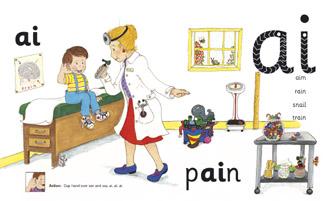 Religion:  Register an account with Grow in Love  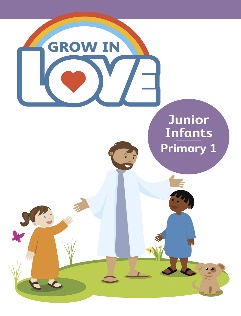    Gaeilge; Register an account with Folens Online Abair Liom B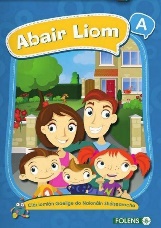 ReadingContinue reading The Beach House , this is the last senior infant reader.Revise wordlist Books 1-6Revise wordlist Book 7Tricky words 1-72If not on book 7 continue from where we stopped ,revising words covered and doing 1/2 rows of new vocabulary daily.As you become familiar with vocab start new reader.home.oxfordowl.co.uk have a great selection of free e-books and the children will recognise some of them .Sentences for use with spellings this weekI went out for a run with my Mammy and Daddy.I give my Mum a hug when I am going away .I will have a mug of tea.My Dad has a red capHello boys and girls,I hope you are all well and are not too bored at this stage. I’m sure you have all been very busy eating chocolate and playing outside in the lovely sunshine .I would love to be heading back to school to see you all on Monday but unfortunately we have to all stay at home for another while .I am sending you some of the work I had planned to do with you and I hope you will try your very best to do it at home. I know that you will all work hard for your Mammy or Daddy and that you are all being very helpful at home. Stay safe everyone and I look forward to seeing you soon .                                                          Mrs Gorman DayMonday 20th AprilTuesday 21st Wednesday 22nd Thursday 23rd Friday 24th April EnglishReading; See page belowSpellings ; Spelling book List 12 Read listLook for and colour letter patternsComplete p.38Handwriting ; 1 page in handwriting copyReading: As Monday and read book oxfordowls.co.ukBlue ginn = age 5-6Green ginn =age 6-7Purple ginn = age 7-8Other choose from 8-9 /9-10Spelling book p 39Sounds make words Revise ai/ee soundsComplete p 48 /49Spelling book p40Read: Poem Buried treasure1.Read poem together2. Sound out /blend difficult words3.Look for ai /ee /ousounds in the poem4.Read poem again following with finger5.Find rhyming wordsTalk about poem Who might look for buried treasure?What would you like to find ?Can you think of any other minibeasts you might find ?Decorate poem with the picture that comes to your mind as you read poem .Read: Library BookThink about snails What do they look like ?Where do they live ?What do they eat?Write some sentences about snails in your copy and draw pictureReminder: It is Good News Friday today – Read: wordlistsWrite out spellings in your copy Write 3 sentences using spellings (see below )Don’t forget Capital lettersFull stops SpacesGiraffe letters ,tortoise letters and monkey lettersGaeilgeFolens Online; Abair Liom B, Ceacht 18 Mála NuaVocab   mála =bagSiopadóir =shopkeeperAirgead = moneySparán =purse /walletBriste = brokenCuntar = counterLeabhar =bookSip =zipBosca lóin =lunchboxCás peann luaidhe =pencilcaseMíshásta =unhappyAg ceannach =buyingLook at picture on p64/65Name things in picture especially new vocabIf online play song and poem Folens Online; Abair Liom B, ceacht 18 Mála Nua Listen to the story on the poster and see if the children can tell you a little about it.Song Mála le spotaí (spots )mála le stríoca (stripes )mála le réalta (stars )Dán=Poem Foclóir 1 tab: Click on the correct Picture Page 66 Taispeáin dom Show me eg bosca lóin and colourCall out a colour and see if you can spot something with that colourDearg= redGorm= blueBuí= yellowCorcra= purpleGlas= greenDonn= brownDubh= blackBán-dearg = pink Listen to comhrá onlineSean ;Ba mhaith liom an mala seo a cheannach ,mas é do thoil éSiopadóir ;deich euro ,más é do thoil éSeán ;seo duitSiopadóir ;Go raibh maith agatFolens Online; Abair Liom B, Listen to the story on the poster and see if the children can tell you a little about it.Amhrán = songFoclóir 2 = revise vocab Dán = Poem Page 67  Cé Mhéad ?Ce mhéad realtaí ?Ce mhéad spotaí ?Listen to story /song and poemMake simple sentences about pictureDecorate/Maisigh an Mala scoile SpotaíStríocaRealtaíbláthanna MathsCount to 20 and then count backways Data Using your counters pick two colours eg red/yellowMake a row of first colour Make row of other colour underneath it How many red ? How many yellow ?Which row has more? How many more ?Busy at maths p100Count to 30 and backwaysData Busy at maths p101How many dogs ?How many cats ?Colour a box for each dog/cat starting at the bottom.How many more dogs are there than cats?If unsure use counters Count to 40 and backwaysBusy at maths p 102Use counters to help with this pageMake a row of 8Place a row of 7 directly under it .Compare 8 is more than 7 by ?7 is less than 8 by ?Write numerals 0-10 in maths copy  Complete 2 pages in small Busy at maths bookP.EJoe WICKS/Gonoodle/Cosmic Yoga Joe WICKS/Gonoodle/Cosmic Yoga SESE (Hist/Geog/Scien)Explorers senior infantsPage 36 name these items and look for them on a walk Have a look at a tree in spring .Draw and label it in your book p.37 You-tube; listen to story A seed in need or A Tiny SeedArtDraw with Don ConroyTry a drawing challenge fromArtforkidshub.comReligion Grow in Love Theme 7 Holy Week and Easter The Last supper Look at the interactive activity A special meal Listen to story The last supperLook at picture The Last Supper online resources andsing song The  Last supperActivity book p 42MusicGo to the Music Generation link at the bottom of the Covid 19 link on our website and check out the materials for Senior  Infants